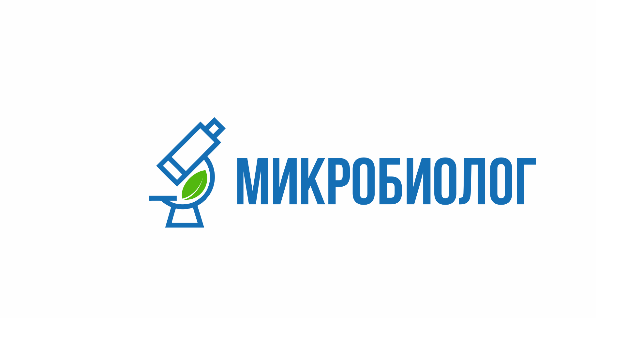 Методика расчета стоимости работприменительно к деятельности органа инспекцииПри расчете стоимости работ по проведению инспекции принята следующая формула:С = toci * T * (1+ (Кнр+Кнн)/100)*(1+Р/100), гдеtосi — трудоемкость стоимости работ проведения инспекции в зависимости от выбранной схемы, чел./днейT – дневная ставка эксперта, 2136,36руб.Кнр – норматив отчислений на заработную плату, установленный действующим законодательством, 30,2%Кнн —коэффициент накладных расходов, 280%Р – коэффициент рентабельности не должен превышать 10%.Величина tосi зависит от следующих предельных нормативов трудоемкости при проведении инспекции*Предельные нормативы трудоемкости различаются в зависимости от схемы проведения инспекции.**Предельные нормативы трудоемкости различаются в зависимости от стоимости проведения исследований (испытаний) привлекаемой лаборатории.Адрес: г. Москва, ул. Карьер 2, стр.1Телефон: +7 (495) 268-01-76E-mail: info@mbiolog.ru№п/пНаименование этаповПридельные нормативытрудоемкости*, чел./дней1Подача заявления, принятие решения на проведение инспекции1.1Прием, входной контроль и регистрация заявления0,21.2Рассмотрение комплекта документов, представленных Заявителем0,31.3Выбор схемы и метода инспекции0,21.4Подготовка решения по заявлению0,52Выполнение процедур инспекции2.1Проведение обследования/идентификация объекта инспекции0,25-0,62.2Анализ документов и сведений, представленных Заявителем0,5-0,82.3Проведение отбора образцов (проб) объекта инспекции0,25-0,82.4**Проведение исследований (испытаний)
и измерений объекта инспекции2.5Подготовка выводов по результатам проведения инспекции0,5-1,0